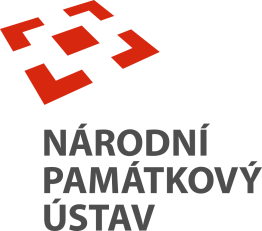 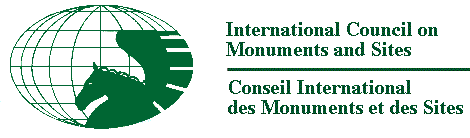 Národní památkový ústav a ICOMOS/IFLA pořádají mezinárodní konferenciZahradní dědictví (Obnova – péče – prezentace)Praha a Kroměříž, Česká republika, 21. – 24. září 2017Výzva k účasti na mezinárodní konferenciPo dvaceti letech se do České republiky opět vrací mezinárodní konference ICOMOS/IFLA. Od doby konání poslední konference byla úspěšně obnovena řada historických zahrad. Řada cenných areálů památek zahradního umění je však stále zatížena mnoha otazníky. Z těchto důvodů bychom rádi pozvali zahradní a krajinářské architekty, profesionály zabývající se touto problematikou, ale i všechny ostatní se zájmem o historii a současnost zahrad a parků k odborné diskusi. Kolegy z celého světa zveme ke vzájemnému sdílení osvědčených postupů v péči o zahrady a jejich prezentaci po završení náročných obnov, jakož i nejnovějších poznatků o zahradní archeologii, historických dokumentech a dalších zdrojích poznání.Diskutován bude okruh tří hlavních témat, souvisejících s historickými zahradami a parky, jejich budoucností a zejména potenciál jejich adekvátního uchování, ale také využití a prezentace moderní formou. Hlavní témata1. Obnova – Následná péče a stabilita zahrad po obnově, Zahradní management 2. Péče – Výzkum a jeho aplikace, Okrasné zahrady3. Prezentace – Prezentace zahrad, Interpretace zahradZadání abstraktu Abstrakt o maximální délce 400 slov musí být podán do 15. května 2017, a to na samostatném k výzvě přiloženém formuláři, na emailovou adresu konference: gardenheritage.conferenceicomos@npu.cz Příspěvek, který obdržíme, bude posouzen do čtrnácti dnů. Autoři příspěvků, které budou vybrány, budou vyzváni k prezentaci tématu o délce 15–20 min. Jednacími jazyky konference jsou český a anglický jazyk. Počítač a projektor budou k dispozici. Prosíme přispěvatele, aby se konference účastnili osobně. Důležité termíny3. března 2017 Otevření registrace15. květen 2017 Termín pro přijímání abstraktů 30. května 2017 Posouzení abstraktů 5. června 2017 Zveřejnění konečné verze programu 31. srpna 2017 Konečná redakce příspěvků 4. září 2017 Ukončení registraceZákladní informaceKonferenční poplatek: 200 Euro (studenti: 100 Euro, aktivní účastníci: bez poplatku) Konferenční poplatek zahrnuje, uvítací přípitek, návštěa historických zahrad Prahy, oběd a přejezd z Prahy do Kroměříže se zastávkou ve vile Stiassni v Brně, koncert a číše v Květné zahradě v Kroměříži, závěrečná recepce Součástí konferenčního poplatku není ubytování v Praze a v KroměřížiV případě jakýchkoliv dotazů využijte konferenční emailovou adresu: gardenheritage.conferenceicomos@npu.cz